附件一：乒乓球师生混合团体赛报名二维码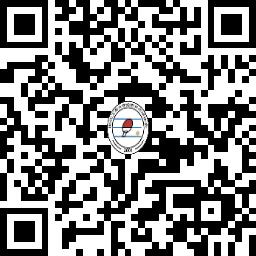 